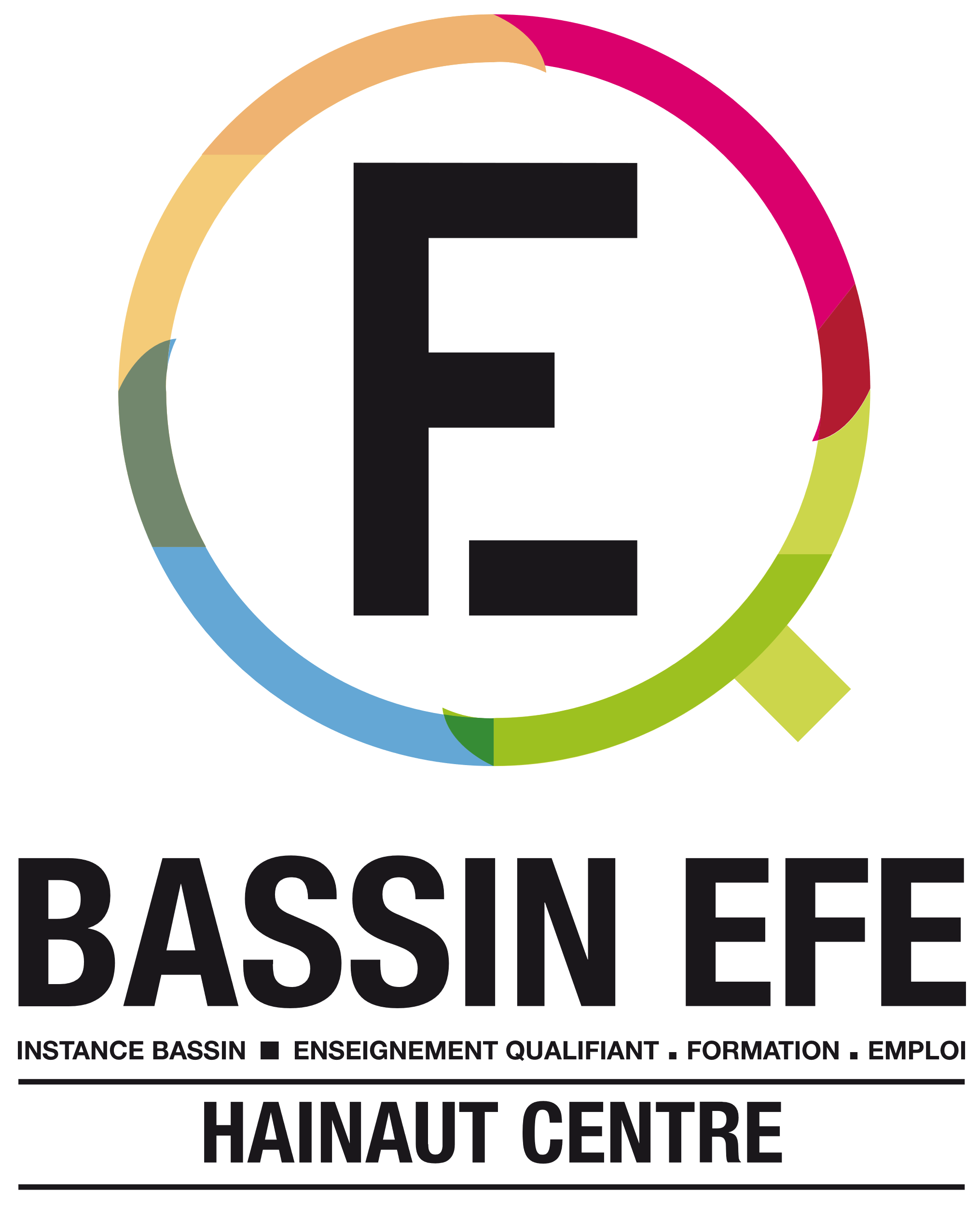 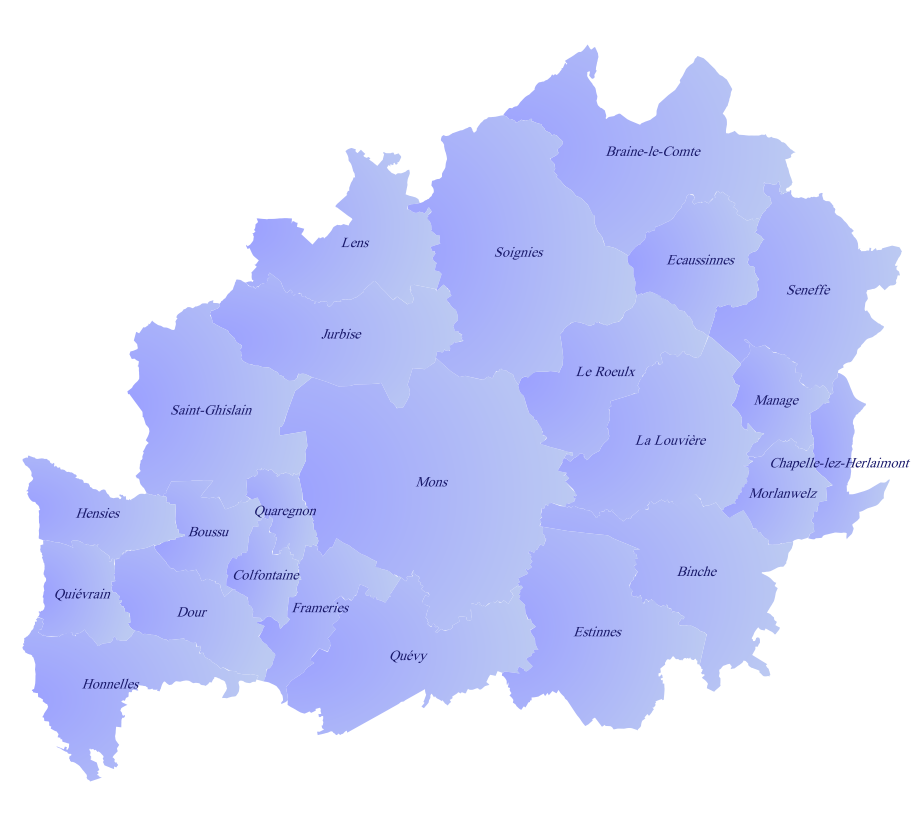 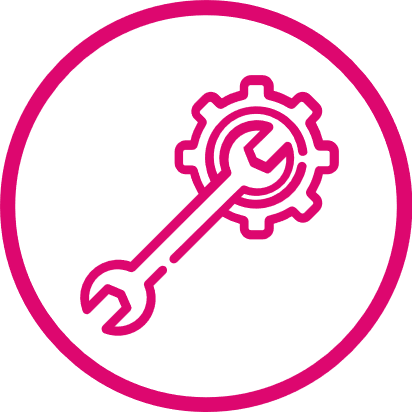 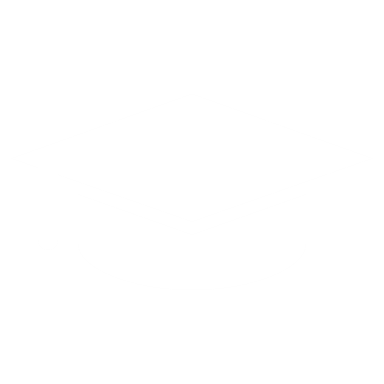 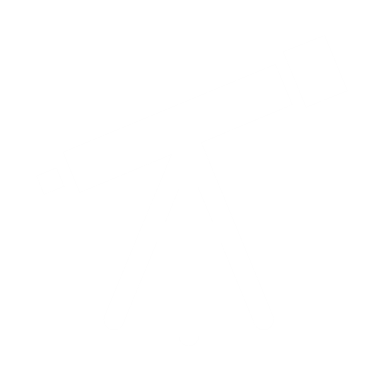 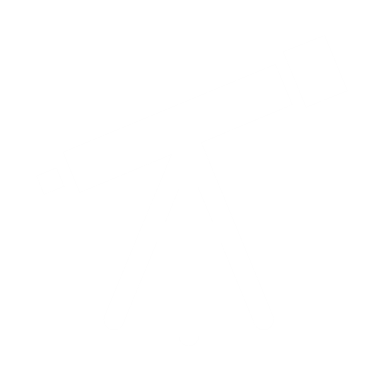 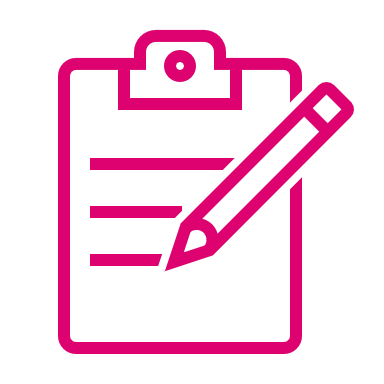 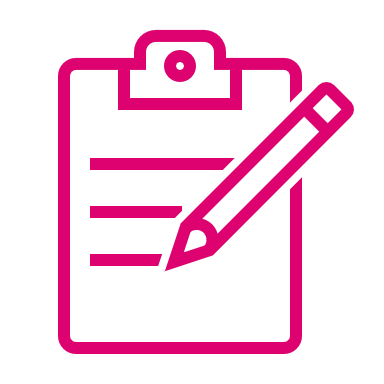 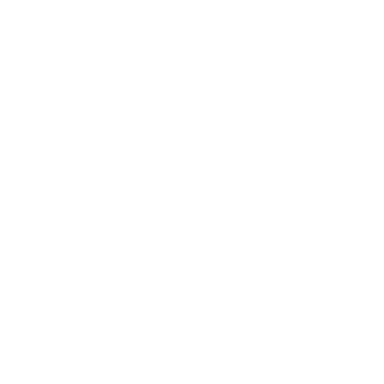 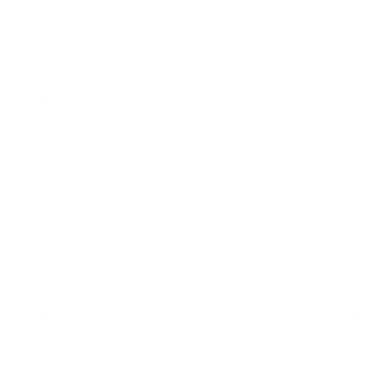 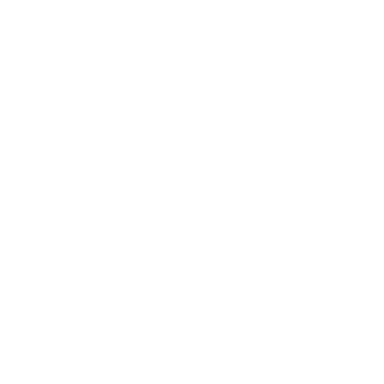 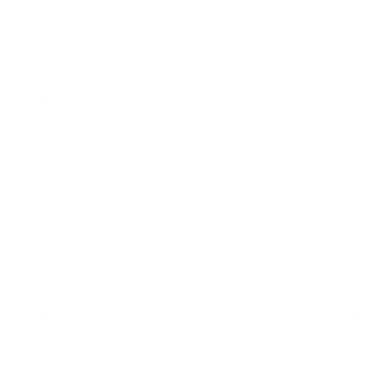 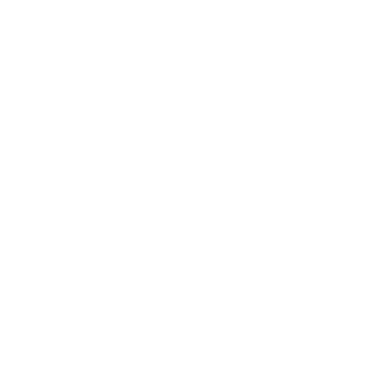 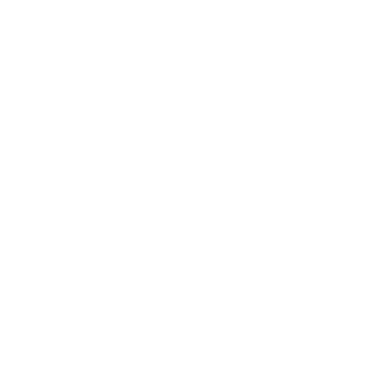 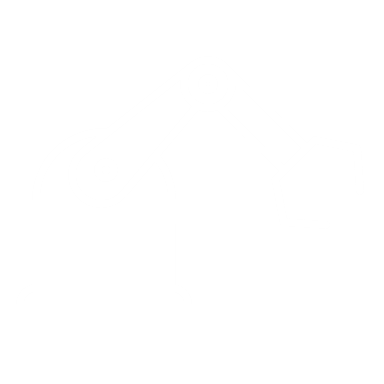 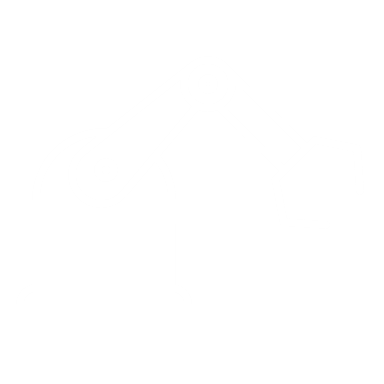 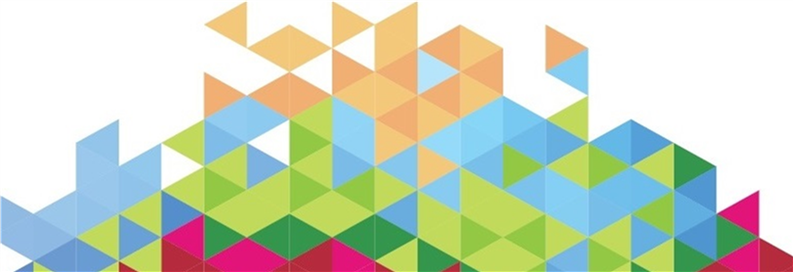 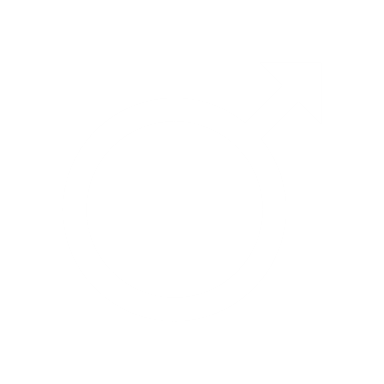 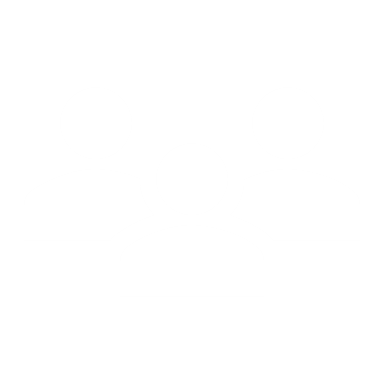 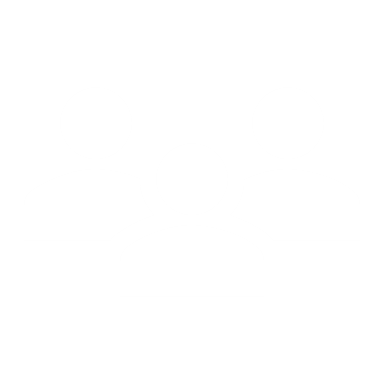 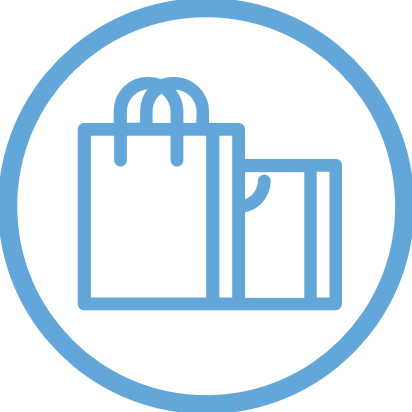 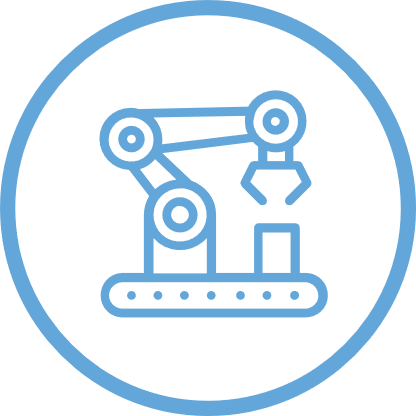 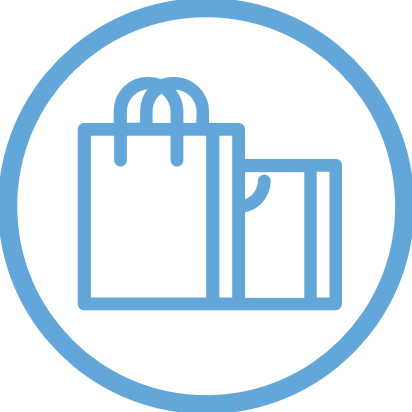 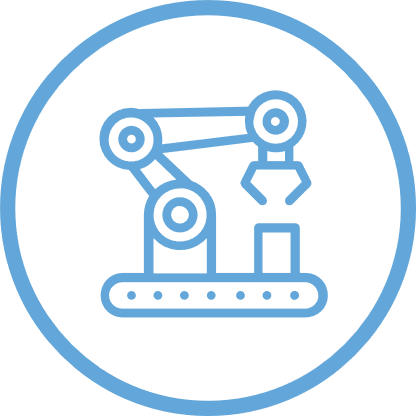 33 DEI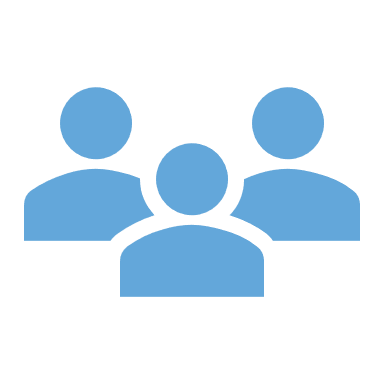 positionnés sur le métier de carrossier10 DEI sur 10  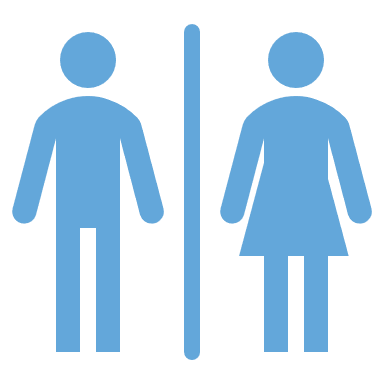      sont des hommes